---Rentrée 20212nd AGOrA-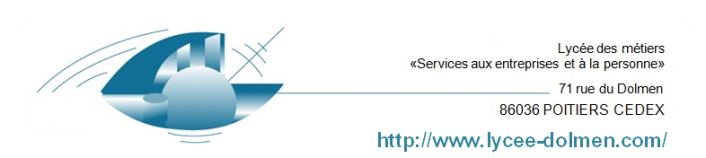 BAC PRO Lycée des Métiers « LE DOLMEN »Liste des manuels ScolairesBAC PRO Lycée des Métiers « LE DOLMEN »Liste des manuels ScolairesDisciplinetitreISBNAuteur 1Auteur2EditeurPrix publicDisciplinetitreISBNAuteur 1Auteur2Editeur(Sans remise)MathématiquesPas de manuelPas de manuelPas de manuelPas de manuelPas de manuelPas de manuelMathématiquesCalculatrice : CASIO GRAPH 25 +EHaut du formulaireCalculatrice : CASIO GRAPH 25 +EHaut du formulaireCalculatrice : CASIO GRAPH 25 +EHaut du formulaireCalculatrice : CASIO GRAPH 25 +EHaut du formulaireCalculatrice : CASIO GRAPH 25 +EHaut du formulaireCalculatrice : CASIO GRAPH 25 +EHaut du formulaireMathématiquesCalculatrice : CASIO GRAPH 25 +EHaut du formulaireCalculatrice : CASIO GRAPH 25 +EHaut du formulaireCalculatrice : CASIO GRAPH 25 +EHaut du formulaireCalculatrice : CASIO GRAPH 25 +EHaut du formulaireCalculatrice : CASIO GRAPH 25 +EHaut du formulaireCalculatrice : CASIO GRAPH 25 +EHaut du formulaireallemandPas de manuelallemandPas de manuelallemandPas de manuelfrançaisJ’ai saigné de Blaise Cendrars. Editeur: Hatier, classiques et cnie, collège. ISBN: 978-2-218-96211-0    livre de poche  Prix: 3.60 €J’ai saigné de Blaise Cendrars. Editeur: Hatier, classiques et cnie, collège. ISBN: 978-2-218-96211-0    livre de poche  Prix: 3.60 €J’ai saigné de Blaise Cendrars. Editeur: Hatier, classiques et cnie, collège. ISBN: 978-2-218-96211-0    livre de poche  Prix: 3.60 €J’ai saigné de Blaise Cendrars. Editeur: Hatier, classiques et cnie, collège. ISBN: 978-2-218-96211-0    livre de poche  Prix: 3.60 €J’ai saigné de Blaise Cendrars. Editeur: Hatier, classiques et cnie, collège. ISBN: 978-2-218-96211-0    livre de poche  Prix: 3.60 €J’ai saigné de Blaise Cendrars. Editeur: Hatier, classiques et cnie, collège. ISBN: 978-2-218-96211-0    livre de poche  Prix: 3.60 €Histoire-Géographie-Pas de manuel.Pas de manuel.Pas de manuel.Pas de manuel.Pas de manuel.Pas de manuel.Enseignement professionnelLes illustrés en scénarios SecondeBaccalauréat professionnel AGOrA978-2-73522-541-5Lionel BaudinN. BillandBertrand Lacoste 202019.80 €Enseignement professionnelLes illustrés en scénarios SecondeBaccalauréat professionnel AGOrA978-2-73522-541-5Lionel BaudinN. BillandBertrand Lacoste 202019.80 €anglaispas de manuel